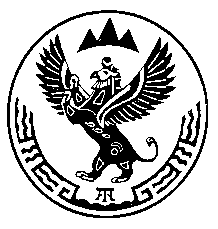 Министерство природных ресурсов, экологии иимущественных отношений Республики АлтайПРИКАЗ« 11 »  декабря 2017 г.                                                                                       №  745                                               г. Горно-АлтайскО досрочном прекращении права пользования недрами сельской администрации Елинского сельского поселения Онгудайского района Республики Алтай по лицензии ГОА 00384 ВЭВ соответствии с пунктом 9 части 2 статьи 20 Закона Российской Федерации от 21 февраля 1992 года №2395-1 «О недрах», заявлением главы сельского поселения В.Е. Абакаевой от 30 ноября 2017 г №169, Административного регламента по предоставлению Министерством природных ресурсов, экологии и имущественных отношений Республики Алтай государственной услуги по принятию решений о досрочном прекращении, приостановлении и ограничении права пользования участками недр местного значения на территории Республики Алтай, утвержденного приказом Министерства природных ресурсов, экологии и имущественных отношений от 24.01.2013 года №27, протокола заседания комиссии по рассмотрению заявок о предоставлении права пользования участками недр, внесению изменений, дополнений и переоформлению лицензий, досрочному прекращению права пользования недрами на территории Республики Алтай по участкам недр, отнесенным к компетенции Министерства природных ресурсов, экологии и имущественных отношений Республики Алтай от 11 декабря 2017 г. № 383,п р и к а з ы в а ю:1. Досрочно прекратить право пользования недрами с даты подписания приказа по лицензии ГОА 00384 ВЭ, выданной сельской администрации Елинского сельского поселения Онгудайского района Республики Алтай 27 марта 2012 года (дата государственной регистрации лицензии), с целевым назначением добыча пресных подземных вод одиночными скважинами №№ 41/77, Г5/81, Г4/01, 5553 для питьевого и хозяйственно-бытового водоснабжения сел Каярлык, Ело, Кара-Коба, по заявлению пользователя недр.2. Сельской администрации Елинского сельского поселения Онгудайского района Республики Алтай в месячный срок с даты принятия приказа сдать оригинал лицензии на право пользования недрами в Министерство природных ресурсов, экологии и имущественных отношений Республики Алтай.3. Отделу недропользования и водных отношений (А.С. Сакладов):а) исключить лицензию из единого государственного реестра лицензий на право пользования участками недр местного значения;б) направить копию настоящего приказа Елинской сельской администрации (649433, Республика Алтай, Онгудайский район, с. Ело, ул. Кайырлыкская, 14) и Горно-Алтайский филиал ФБУ «Территориальный фонд геологической информации по Сибирскому федеральному округу» (649000, Республика Алтай, г. Горно-Алтайск, ул. Улагашева, д.13).в) обеспечить публикацию настоящего приказа на сайте Министерства по адресу: www://mpr-ra.ru.4. Настоящий приказ вступает в силу со дня его подписания.5. Контроль за исполнением настоящего приказа оставляю за собой.Исполняющий обязанности министра     				Е.А. МунатовАмургушева А.А., 6-25-27Внесено:Начальником отдела недропользованияи водных отношений_______________А.С. Сакладовым